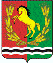 СОВЕТ ДЕПУТАТОВМУНИЦИПАЛЬНОГО ОБРАЗОВАНИЯ МОЧЕГАЕВСКИЙ  СЕЛЬСОВЕТАСЕКЕЕВСКОГО РАЙОНА ОРЕНБУРГСКОЙ  ОБЛАСТИтретьего созываР Е Ш Е Н И Е06.02.2020                                                                                                       № 107 Об отмене решения Совета депутатов муниципального образования Мочегаевский  сельсовет Асекеевского района  от 18.11.2011 № 34 « О передаче осуществления   части полномочий    муниципальному образованию «Асекеевский район»В соответствии с Федеральным законом от 06.10.2003 года №131-ФЗ «Об общих принципах  организации местного самоуправления в Российской Федерации» и на основании статьи 22  Устава муниципального образования Мочегаевский  сельсовет Совет депутатов решил:  1. Решение Совета депутатов муниципального образования Мочегаевский сельсовет Асекеевского района  от 18.11.2011 № 34  « О передаче осуществления   части полномочий   муниципальному образованию «Асекеевский район»   отменить.   2.  Настоящее решение вступает в силу после его официального опубликования (обнародования).ПредседательСовета депутатов муниципального образованияМочегаевский  сельсовет                                                 Ю.Е.Переседов